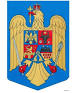                                                                           JUDEŢUL BRAŞOV                                                                        COMUNA AUGUSTINStr. Lungă nr. 238, AUGUSTIN, cod 507151, Tel/fax: 0374-279816www.primariaaugustin.ro,E-mail: primariaaugustin@yahoo.com					                    PRIMAR                                                  DISPOZIȚIA Nr.110 din 25.04.2023 privind delegarea atribuțiilor de achiziții publice ,funcţionarului public de execuţie din cadrul aparatului de specialitate al primarului comunei Augustin jud.BrașovPrimarul comunei AugustinAvand în vedere ,HG nr. 485/2020 din 25 iunie 2020 pentru modificarea şi completarea Normelor metodologice de aplicare a prevederilor referitoare la atribuirea contractului sectorial/acordului-cadru din Legea nr. 99/2016 privind achiziţiile sectoriale, aprobate prin Hotărârea Guvernului nr. 394/2016, precum şi pentru modificarea şi completarea Normelor metodologice de aplicare a prevederilor referitoare la atribuirea contractului de achiziţie publică/acordului-cadru din Legea nr. 98/2016 privind achiziţiile publice, aprobate prin Hotărârea Guvernului nr. 395/2016În temeiul prevederilor art.155 alin.6 lit (e), art.196 alin1 lit. (b), art.197 și art.198, coroborate cu art. 240 alin.1, 243 alin.1 lit.(a) din OUG nr.57/2019 privind Codul Administrativ, cu modificările și completările ulterioareDISPUN:Art.1. Începând cu data de 26.04.2023 se deleagă atribuțiile privind achizițiile publice, d-rei Szava Samira funcţionar public de execuţie din cadrul aparatului de specialitate al primarului comunei Augustin jud.Brașov  Art.2. Atributiile persoanei responsabile ,nominalizata la art.1 sunt urmatoarele:Aplică corect legislația în vigoare privind achizițiile publice;Elaborează strategia de achiziții publice;Urmărește aplicarea principiilor legale în elaborarea cerințelor de selecție și elaborare a caietului de sarcini;Derulează procedurile specifice de achiziție publică;Asigură, întocmește și răspunde de organizarea și desfășurarea procedurilor de achiziții publice conform legislației în vigoare;Gestionează contestațiile formulate în procedura de atribuire a contractului;Participă la evaluarea ofertele depuse;Participă, împreună cu comisia de evaluare, la atribuirea contractului de achiziție publică;   Art.3. Fișa postului , d-rei Szava Samira va fi modificată și completată cu noile atribuții Art.4. Prevederile prezentei dispoziții pot fi contestate la Tribunalul Brașov în termen de 30 zile de la data luării la cunoștință. Art.5. Compartinmentul resurse umane și contabilitate din aparatul de specialitate al primarului vor urmării ducerea la îndeplinire a prevederilor prezentei dispoziții. Art.6. Prezenta dispoziție, prin grija secretarului general, va fi comunicată: d-rei Szava Samira, Instituției Prefectului – județul Braşov, Agenției Naționale a Funcționarilor Publici și tuturor instituțiilor abilitatePrimar,	Avizat pentru legalitate ,Secretar general,PORUMB SEBASTIAN NICOLAE                                                 GARCEA GHEORGHE MIRCEA                                                                          JUDEŢUL BRAŞOV                                                                        COMUNA AUGUSTINStr. Lungă nr. 238, AUGUSTIN, cod 507151, Tel/fax: 0374-279816www.primariaaugustin.ro,E-mail: primariaaugustin@yahoo.comNr.1055/25.04.2023                                           SECRETAR GENERAL                                     RAPORT DE SPECIALITATEprivind delegarea atribuțiilor de achiziții publice ,funcţionarului public de execuţie din cadrul aparatului de specialitate al primarului comunei Augustin jud.BrașovAvand în vedere ,HG nr. 485/2020 din 25 iunie 2020 pentru modificarea şi completarea Normelor metodologice de aplicare a prevederilor referitoare la atribuirea contractului sectorial/acordului-cadru din Legea nr. 99/2016 privind achiziţiile sectoriale, aprobate prin Hotărârea Guvernului nr. 394/2016, precum şi pentru modificarea şi completarea Normelor metodologice de aplicare a prevederilor referitoare la atribuirea contractului de achiziţie publică/acordului-cadru din Legea nr. 98/2016 privind achiziţiile publice, aprobate prin Hotărârea Guvernului nr. 395/2016-În temeiul prevederilor art.155 alin.6 lit (e), art.196 alin1 lit. (b), art.197 și art.198, coroborate cu art. 240 alin.1, 243 alin.1 lit.(a) din OUG nr.57/2019 privind Codul Administrativ, cu modificările și completările ulterioare- În considerarea celor mai sus enunțate, propun primarului comunei Augustin județul Braşov, emiterea actului administrativ cu caracter individual, a dispoziției primarului privind delegarea atribuțiilor de achiziții publice .                                                     SECRETAR GENERAL COMUNĂ                                                      GARCEA GHEORGHE MIRCEA